Seminární práceJana NovákováPomůcka k výuce českého jazyka (3.-5. ročník) Určování mluvnických kategorií u podstatných jmenDidaktika mateřského jazyka BKČJ/UDBQzimní semestrročníkU1ST	Olomouc 2018VYUČUJÍCÍ: Mgr. Veronika KrejčíNÁZEV ČINNOSTI: Kolíčkové kartičkyUČIVO: Aktivita je zaměřena na procvičování mluvnických kategorií u podstatných jmen.ROČNÍK: Je určena pro 3. ročník (v případě např. určování vzorů pro 4.-5. ročník).POPIS: Děti mají za úkol určovat mluvnické kategorie (pád, číslo, rod) u vyznačených podstatných jmen pomocí kolíčků. Ty připínají dle barev zaznačených podstatných jmen (např. u modře zaznačeného podstatného jména použijí modrý kolíček, a ten připnou na příslušný pád (číslo), poté rod a číslo). Součástí pomůcky je i řešení (kromě určování čísla jednotného a množného). Děti si tak mohou při samostatné práci zkontrolovat svá řešení.Dále mohou určovat vzory u zaznačených podstatných jmen, vyhledat další podstatná jména a určit u nich mluvnické kategorie, vyhledat slovesa, základní skladební dvojice, či určit u všech ostatních slov o jaký slovní druh se jedná.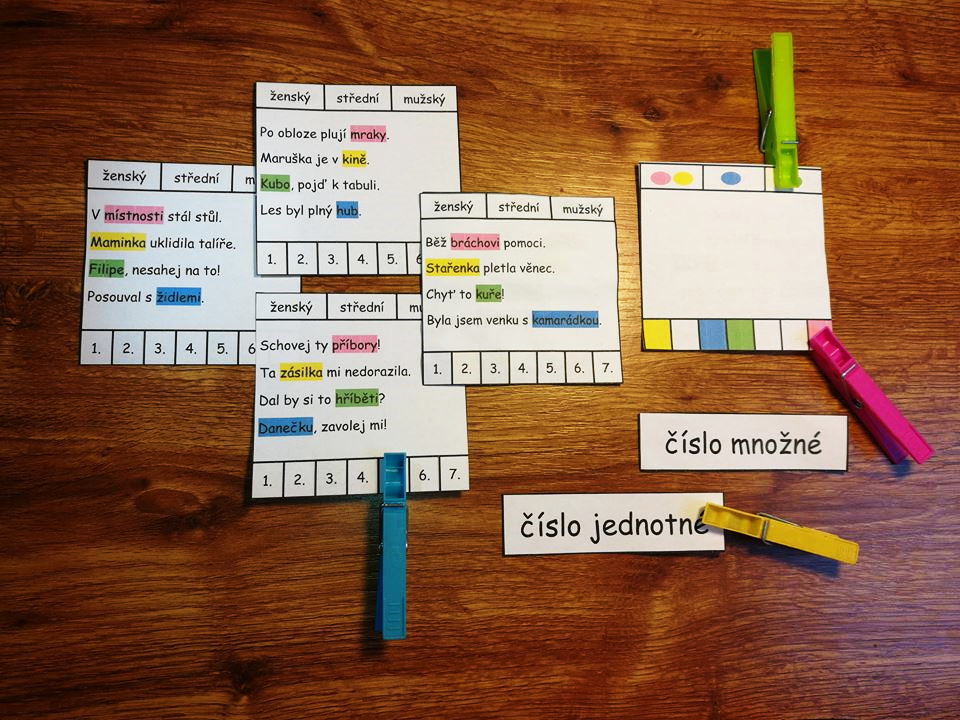 